Anexo 6C.T. __________ 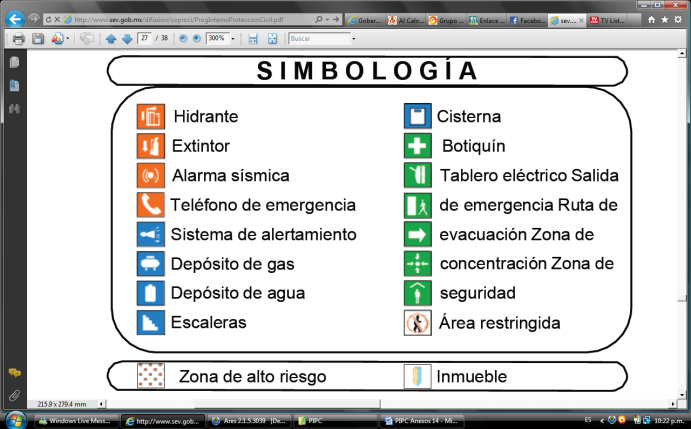 